RĒZEKNES NOVADA PAŠVALDĪBAS MALTAS PAGASTA PĀRVALDES ATKLĀTA KONKURSA„Ēkas Brīvības ielā 6, Maltā  vienkāršotā atjaunošana”Identifikācijas Nr. RNP MPP 2018/3Z I Ņ O J U M S Maltas pagastā, 2018.gada 08. maijāPasūtītāja nosaukums, reģistrācijas numurs:  Rēzeknes novada pašvaldības Maltas pagasta pārvalde, reģ.Nr.90000048449Adrese: Skolas iela 24, Malta, Maltas pagasts, Rēzeknes novads, LV-4630Iepirkuma priekšmets: „Ēkas Brīvības ielā 6, Maltā  vienkāršotā atjaunošana”Iepirkuma identifikācijas Nr.: RNP MPP 2018/3Paziņojuma par līgumu publicēts internetā (https://pvs.iub.gov.lv/show/531607) 29.03.2018.Iepirkumu komisija izveidota pamatojoties uz RNP Maltas pagasta pārvaldes rīkojumiem Nr.3-7/02 no 2009.gada 07.septembra „Par publiskajiem iepirkumiem pagasta pārvaldē”, Nr.1-5/04 no 2010.gada 11.janvāra „Par izmaiņām iepirkumu komisijas sastāvā", Nr.1-5/29 no 2011.gada 18.aprīļa „Par izmaiņām Maltas pagasta pārvaldes iepirkumu komisijas sastāvā”, Nr.1-5/07 no 2013.gada 30.aprīļa „Par izmaiņām iepirkumu komisijas sastāvā”, Nr.1-5/03 no 2014.gada 05.decembra „Par izmaiņām iepirkumu komisijas sastāvā” un Nr.1.5/01 no 02.01.2018. „Par iepirkumu komisijas sastāvu”Iepirkumu komisijas sastāvs:Iepirkumu komisijas priekšsēdētājs :Rēzeknes novada pašvaldības Maltas pagasta pārvaldes ekonomikas un plānošanas nodaļas vadītāja Alīda Jasmane      Iepirkumu komisijas locekļi:Rēzeknes novada pašvaldības Maltas pagasta pārvaldes galvenā grāmatvede Janīna OtikovaRēzeknes novada pašvaldības Maltas pagasta pārvaldes speciālists – grāmatvedis Marija PrančeRēzeknes novada pašvaldības Maltas pagasta pārvaldes projektu koordinatore Irina Orlovska(komisijas priekšsēdētāja prombūtnes laikā ir priekšsēdētāja p.i.)     Iepirkumu komisijas sekretāre:Rēzeknes novada pašvaldības Maltas pagasta pārvaldes ekonomiste Dace MikasenokaIepirkuma procedūras dokumentu sagatavotāji: Alīda Jasmane, Irina Orlovska. Pretendentiem izvirzītās prasības:Prasības attiecībā uz pretendenta iespējām veikt profesionālo darbību. Pretendents var būt jebkura fiziskā vai juridiskā persona, kā arī šādu personu apvienība jebkurā to kombinācijā, kas attiecīgi piedāvā veikt būvdarbus, un ir iesniegusi piedāvājumu atbilstoši iepirkuma procedūras nolikuma prasībām. Pretendents var balstīties uz citu personu spējām, lai apliecinātu, ka tā kvalifikācija atbilst nolikumā noteiktajām prasībām, kā arī piesaistīt apakšuzņēmējus, uzdodot tiem veikt noteiktas līguma daļas. Pretendents ir reģistrēts, licencēts vai sertificēts atbilstoši attiecīgās valsts normatīvo aktu prasībām un ir tiesīgs veikt pasūtītājam nepieciešamos būvdarbus. Šī prasība attiecas arī uz norādītajiem apakšuzņēmējiem un personām, uz kuru iespējām pretendents balstās.Prasības attiecībā uz pretendenta saimniecisko un finansiālo stāvokli. Pretendenta gada minimālais finanšu apgrozījums būvdarbu veikšanā iepriekšējo 3 (triju) pārskata gadu laikā ir vismaz EUR 212 400 (divi simti divpadsmit tūkstoši četri simti euro ) apmērā. Prasība attiecas arī uz tiem pretendentiem, kuru darbības laiks ir mazāks par 3 (trim) gadiem. Ja pretendents balstās uz citu personu saimnieciskajām un finansiālajām iespējām, tam un personai (vai personām) uz kuru iespējām pretendents balstās, jābūt solidāri atbildīgiem par iepirkuma līguma izpildi.Prasības attiecībā uz pretendenta tehniskajām un profesionālajām spējām.Pretendentam iepriekšējo 5 (piecu) gadu laikā, skaitot līdz piedāvājuma iesniegšanas dienai, ir pieredze līdzīgu būvdarbu izpildē 3 (trijos) būvobjektos (objekti nodoti ekspluatācijā), kas atbilst nolikuma 3.3.2.apakšpunktā noteiktajām prasībām.Par līdzīgiem tiek atzīti būvobjekti, kuros veikti sekojošie būvdarbi: grīdu, logu, durvju ierīkošana; iekšējie un ārējie apdares darbi; ūdensvada un kanalizācijas sistēmas izbūve vai pārbūve;  elektroapgādes, apgaismojuma sistēmas ierīkošana; apkures sistēmas izbūve vai pārbūve; ugunsdzēsības, telekomunikācijas tīklu un apsardzes sistēmas ierīkošana.Līguma izpildē jāparedz iesaistīt sekojošu personālu (speciālistus): atbildīgo ēku būvdarbu vadītāju. Speciālistam iepriekšējos 5 (piecos) gados jābūt atbildīgā būvdarbu vadītāja pieredzei vismaz 3 (trijos) ēku pārbūves vai jaunbūves būvobjektos; elektroietaišu izbūves darbu vadītāju. Speciālistam iepriekšējos 5 (piecos) gados jābūt pieredzei elektroapgādes, apgaismojuma sistēmas izbūves būvdarbu vadīšanā; apkures un ventilācijas sistēmu būvdarbu vadītāju. Speciālistam iepriekšējos            5                   (piecos) gados jābūt pieredzei ēkas siltumapgādes (apkures) sistēmas būvdarbu                   vadīšanā; ūdensvada un kanalizācijas sistēmas izbūves darbu vadītāju.Speciālistam iepriekšējos 5 (piecos) gados jābūt pieredzei ēkas ūdensvada un kanalizācijas sistēmas būvdarbu vadīšanā;darba aizsardzības speciālistu. Pretendents nolikuma 3.3.3.apakšpunkta prasību izpildei var piedāvāt vienu un to pašu speciālistu, ar nosacījumu, ka šim speciālistam ir atbilstoša kvalifikācija, lai izpildītu visas attiecīgajam speciālistam izvirzītās prasības. Ja pretendents balstās uz citu personu tehniskajām un profesionālajām spējām, tam jāpierāda pasūtītājam, ka tā rīcība būs nepieciešamie resursi. Atbilstoši PIL 46.panta ceturtās daļas noteikumiem, pretendents, lai apliecinātu profesionālo pieredzi vai pasūtītāja prasībām atbilstoša personāla pieejamību, var balstīties uz citu personu iespējām tikai tad, ja šīs personas veiks būvdarbus, kuru izpildei attiecīgās spējas ir nepieciešamas.Piedāvājuma izvēles kritērijs- saimnieciski visizdevīgākais piedāvājums.Saimnieciski visizdevīgāka piedāvājuma izvēles kritēriji un to skaitliskās vērtības:Kopējā piedāvājuma cena (bez PVN) - C , maksimālais punktu skaits 70;Darba algas izmaksas euro stundā - A, maksimālais punktu skaits 30;Kopējais punktu skaits - P=C+A, maksimālais punktu skaits 100.Piedāvājuma iesniegšanas termiņš: 2018. gada 3.maijs plkst.14:00.Piedāvājumu atvēršanas vieta, datums, laiks: Rēzeknes novada pašvaldības Maltas pagasta pārvaldes telpās, Skolas ielā 24, Maltā, Rēzeknes novadā; 2018.gada 3.maijā plkst. 14:00.Saņemtie piedāvājumi:Pretendentu iegūtais vērtējums (punktos):Pretendents, ar kuru nolemts slēgt līgumu:SIA „ASKO AS”, reģ. Nr. 42403013960 –  piedāvājuma līgumcena bez PVN EUR 326 907,77 (Trīs simti divdesmit seši tūkstoši deviņi simti septiņi euro 77 centi).Pielikumā 1 Protokols Nr.3 no 19.03.2018.                2. Protokols Nr.3/1 no 03.05.2018.                3. Protokols Nr.3/2 no 07.05.2018.                3. Protokols Nr.3/3 no 08.05.2018.Komisijas priekšsēdētājs:              Alīda Jasmane	  _____________________Klātesošie komisijas locekļi:          Janīna Otikova              						                                          Marija  Pranče                	_______			                                                       Irina Orlovska            ___			______Komisijas sekretāre                          Dace Mikasenoka             _____________________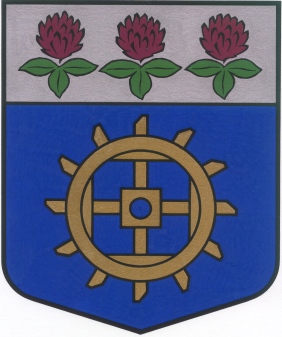 Rēzeknes novada pašvaldībaMaltas pagasta pārvaldereģ. Nr. 90000048449Skolas iela 24, Malta, Maltas pagasts, Rēzeknes novads, LV – 4630,Tel. 646 21401; 646 34377, Fakss. 646 21401,E–pasts: info@malta.lvInformācija Internetā: http://www.malta.lvNr.p.kPretendentsPiedāvājuma cena, EURPiedāvājuma cena, EURNr.p.kPretendentsbez PVNar PVN1.SIA „Inteco Wood”359 103,15434 514,812.SIA „ASKO AS””326 907,77395 558,40Nr.p.kPretendentsPiedāvātā summa EUR, bez PVN, Iegūtais punktu skaitsKritērijs1.SIA „Inteco Wood”359 103,1593,72.SIA „ASKO AS””326 907,77100,0Saimnieciski visizdevīgākais piedāvājums